Автоматизированный стенд испытания асинхронных электродвигателей мощностью до 100 кВт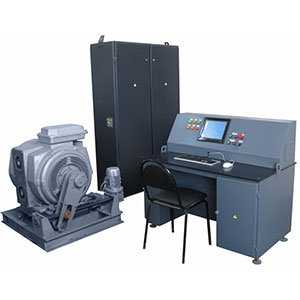 Стенд предназначен для испытания асинхронных электродвигателей переменного тока частотой 50Гц, напряжением 220 и 380В с короткозамкнутыми и фазными роторами, мощностью до 100кВт после капитального ремонта. Схема стенда предусматривает проведение приемо-сдаточных испытаний электродвигателей с короткозамкнутым и фазным ротором в объеме требований ГОСТ 12.2.003-91.Установленное на стенде оборудование позволяет производить следующие виды испытаний:
- измерение сопротивления изоляции обмоток относительно корпуса и между фазами обмоток;
- испытание изоляции обмоток относительно корпуса на электрическую прочность;
- измерение сопротивления обмоток постоянному току в практически холодном состоянии;
- испытание межвитковой изоляции;
- определение коэффициента трансформации;
- опыт холостого хода;
- опыт короткого замыкания;Последовательность проведения испытаний строго определена. Оператор имеет возможность исключать из списка отдельные испытания. Результаты испытаний автоматически заносятся в протокол и сохраняются в электронной базе данных с возможностью вывода на печать.Артикул: 02.01.07АОСНОВНЫЕ ТЕХНИЧЕСКИЕ ХАРАКТЕРИСТИКИТЕХНИЧЕСКИЕ ХАРАКТЕРИСТИКИ ИЗМЕРИТЕЛЬНЫХ ПРИБОРОВ1. Номинальное напряжение питания 50Гц, В380 (400А)2. Количество испытательных мест13. Среднее время испытания одного электродвигателя, мин204. Сила тока нагрузки, А2505. Выходное регулируемое напряжение (50Гц), В20÷6506. Выходное испытательное напряжение (постоянное), В500, 10007. Выходное испытательное В/В напряжение (50Гц), В1500÷30008. Площадь, занимаемая стендом, м2209. Габаритные размеры шкаф контрольно-силовой (ДхШхВ) / масса, мм / кг1230 х 550 х 2120 / 36010. Габаритные размеры регулятор индукционный (ДхШхВ) / масса, мм / кг1370 х 1130 х 1080 / 170011. Габаритные размеры пульт управления (ДхШхВ) / масса, мм / кг1370 х 800 х 1180 /2401. Миллиомметр GOM-802G1.1. Величина допускаемого значения погрешности, %1,21.2. Предел измерения сопротивления, мОм30 ÷ 3х1091.3. Тестовый ток, А1х10-6 ÷ 11.4. ИнтерфейсGPIB, RS-2322. Установка для измерения параметров безопасности
электрооборудования GPT-798032.1. Испытательное переменное напряжение, кВ0,100-5 кВ2.2. Максимальный ток, мА402.3. Испытательное постоянное напряжение, В500, 10002.4. Измерение сопротивления изоляции, МОм1÷95002.5. Класс точности52.6. ИнтерфейсRS-2323. Измеритель универсальный DMTME-I-4853.1. Погрешность преобразования, %+/- 13.2. Выходной сигнал, мА4÷203.3. Сопротивление нагрузки, Омне более 5003.4. Время установления показаний, секменее 0,54. Преобразователь сигналов СС-U/V:4.1. Погрешность преобразования, %+/- 0,254.2. Выходной сигнал, мА4÷204.3. Скорость измерения, изм./сек34.4. Время установления показаний, мсекменее 3005. Преобразователь сигналов СС-U/I5.1. Погрешность преобразования, %+/- 0,255.2. Выходной сигнал, мА4÷205.3. Скорость измерения, изм./сек35.4. Время установления показаний, мсекменее 300Возможны изменения основных параметров по Вашему техническому заданиюВозможны изменения основных параметров по Вашему техническому заданию* Производитель имеет право без предварительного уведомления вносить изменения в изделие, которые не ухудшают его технические характеристики, а являются результатом работ по усовершенствованию его конструкции или технологии производства* Производитель имеет право без предварительного уведомления вносить изменения в изделие, которые не ухудшают его технические характеристики, а являются результатом работ по усовершенствованию его конструкции или технологии производства